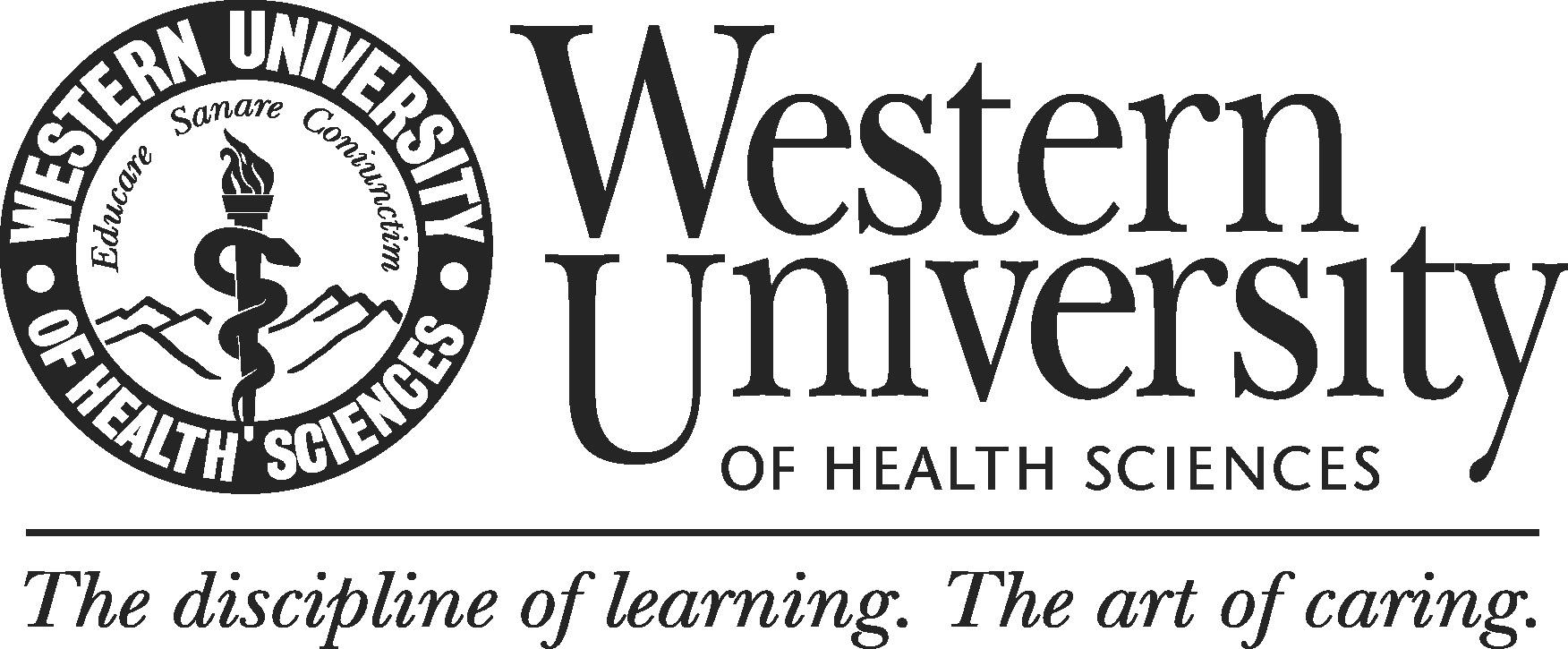 Dear Provost (name): The Academic Standards and Policy (AS&P) Committee of the Academic Senate has examined the program review documents submitted on behalf of the (Insert Program Name).  This report provides a summary of our conclusions.1.  Summary of key recommendations and requirements made by external reviewers and professional accrediting agency (if applicable).Requirements:	Action Letter:	Team Report Only:Recommendations:	Action Letter:	Team Report Only:Commendations:2.  AS&P Committee’s evaluation of findings and recommendations made by external review team and professional accrediting agency (if applicable).  Are external review team and professional accrediting agency (if applicable) findings recommendations reasonable?Potential academic and/or faculty-related implications resulting from review team and professional accrediting agency (if applicable) recommendations/requirements?Does the AS&P have any additional recommendations or considerations to the Provost?Signatures:(Name and Title)			(Name and Title)			(Name and Title)Date					Date					Date(Name and Title)			(Name and Title)			(Name and Title)Date					Date					Date